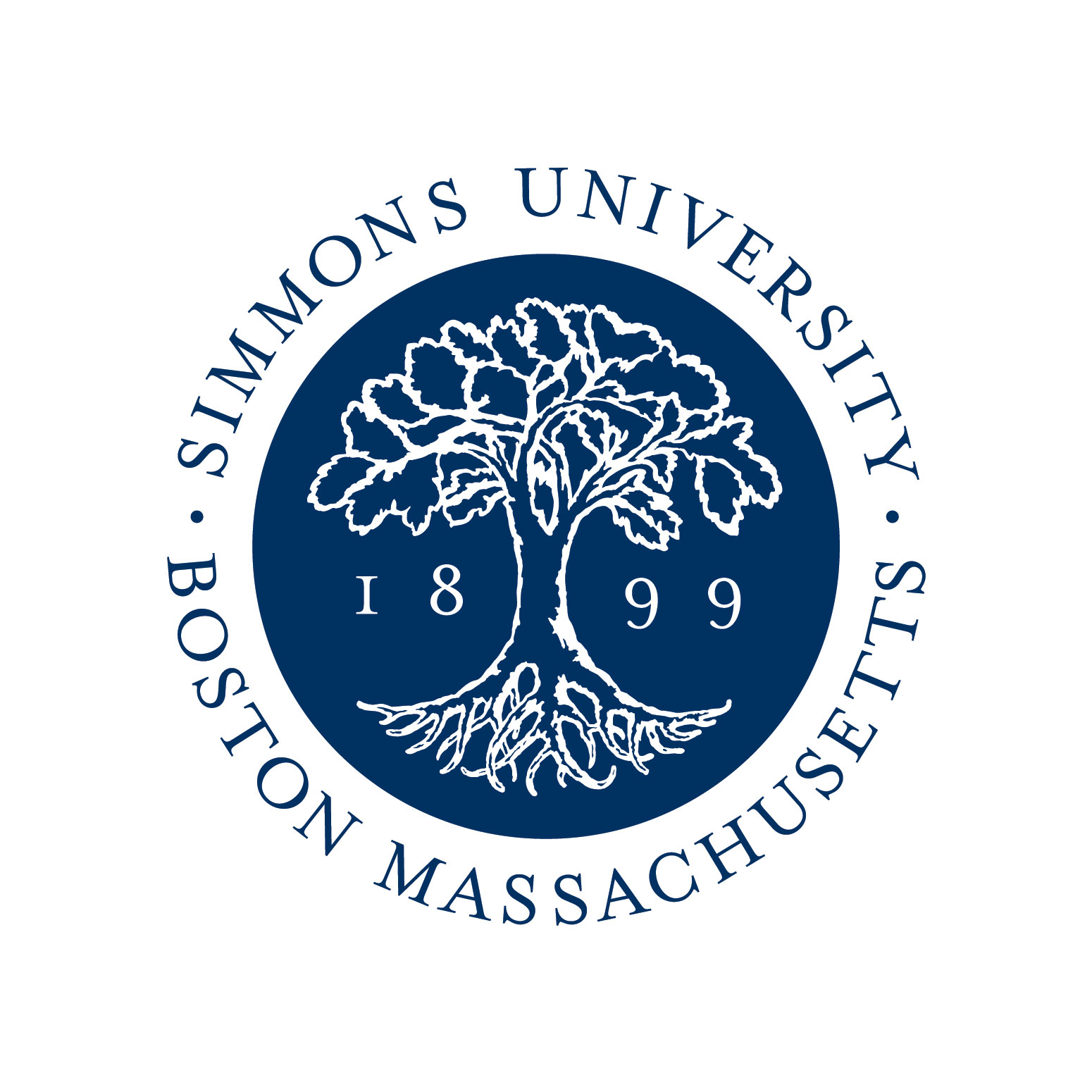 Sabbatical Report FormName__________________________               Date of Sabbatical Report_________Department / Division / School: ________________________College ________________________________Dates of Sabbatical______________________1.  Describe how you met the objectives described in your sabbatical proposal? 2.  Please describe and explain any changes in your sabbatical plan, objectives, or deliverables.3.  What did you accomplish and what products/deliverables did you develop?4.  How will the products/deliverables be shared or information disseminated?5.  Explain how your sabbatical activities will benefit Simmons, your department, program and/or your students?6.  Additional information